       Подарок папе к 23 февраля. Открытка "Самолет"                                                                                   На посту стоит солдат,
                                                                                   Защищает всех ребят,
                                                                                   Защищает всю страну.
                                                                                   Пусть всегда везет ему.

                                                                                   23 Февраля
                                                                                   Отмечаем мы не зря,
                                                                                   И поздравить мы должны
                                                                                   Всех защитников страны.

                                                                                 Счастья всем, большой удачи,
                                                                                  Выполнять свои задачи
                                                                                  И отваги не терять,
                                                                                  Нас надежно защищать.    В февраля в средней группе полным ходом идет подготовка к празднику "День Защитника Отечества".

 Главной целью педагогической работы в данном направлении является воспитание в детях чувства любви к Родине, гордости за свою страну, свой народ и Армию. Формирование желания в будущем стать защитником своих близких, своего дома, своей земли, своего народа и всей огромной страны России.

  На занятиях ребята узнают, о подвигах и победах Российской Армии, о родах войск, о силе русского оружия, дети с удовольствием слушают тематические произведения художественной литературы, смотрят мультфильмы, учат стихи. На занятиях по художественно эстетическому развитию отражают впечатления об Армии, в рисунках и поделках. На музыкальных занятиях разучивают песни, готовят танцы и музыкальные номера к предстоящему празднику.

Сегодня с детьми мы сделали подарки для пап.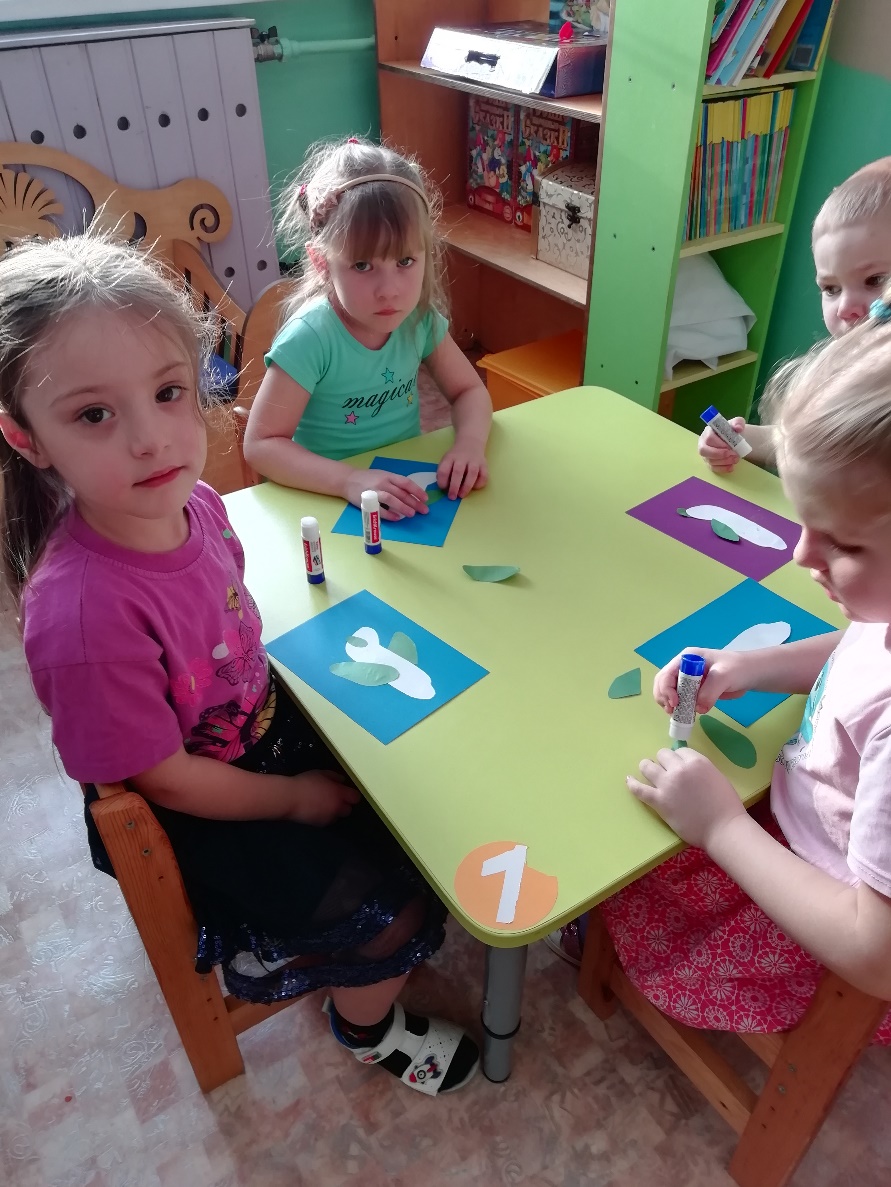 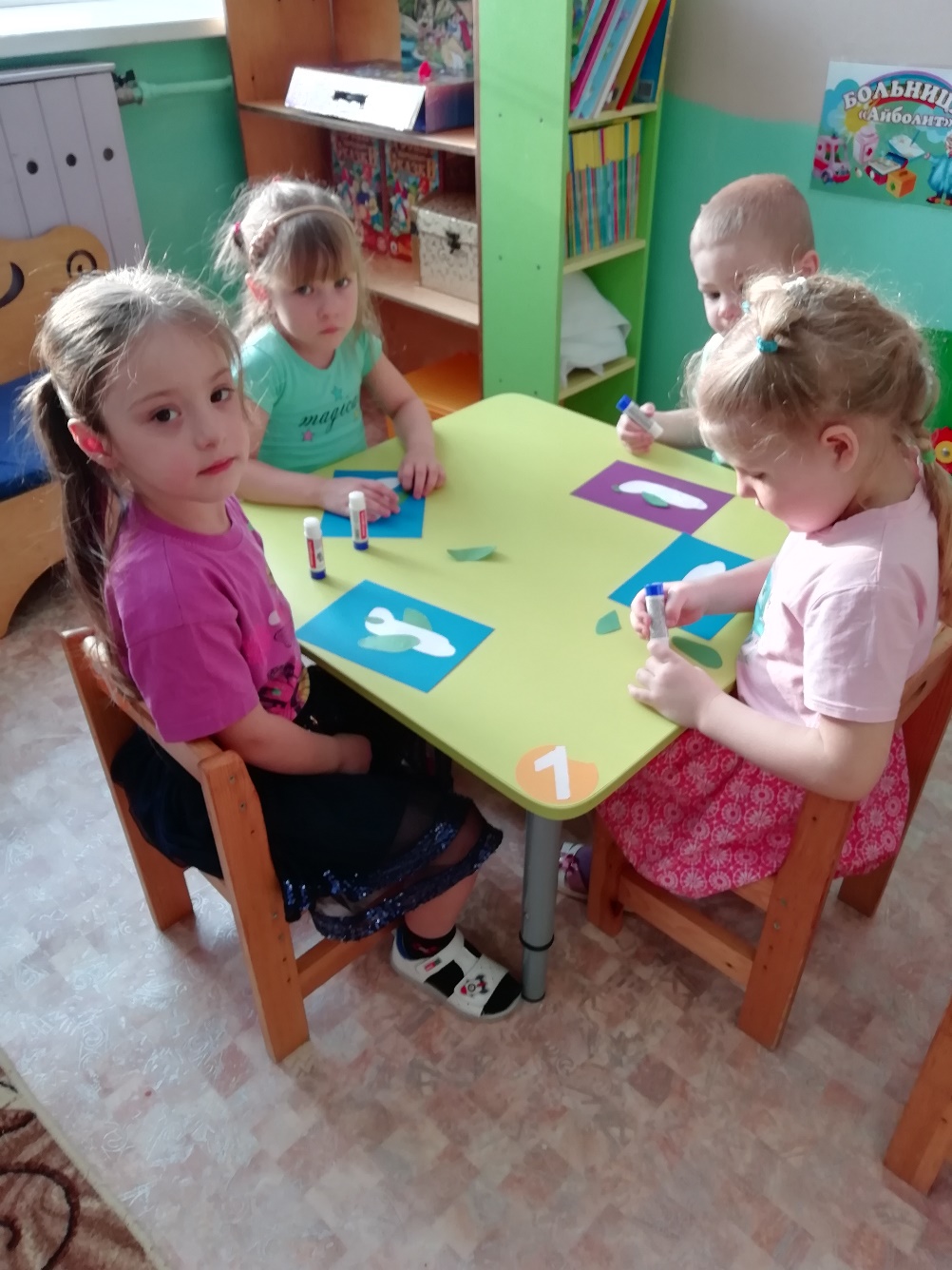 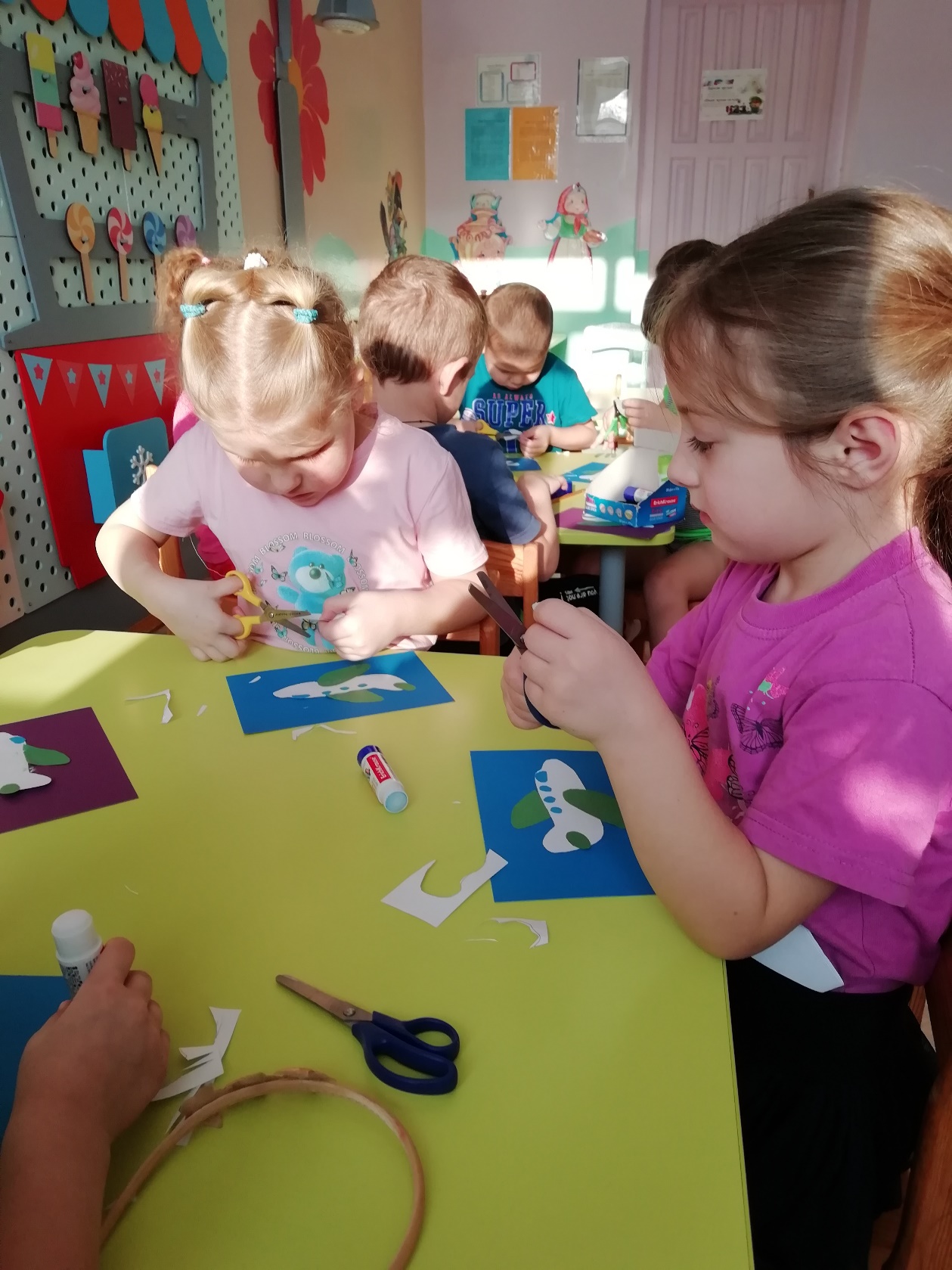 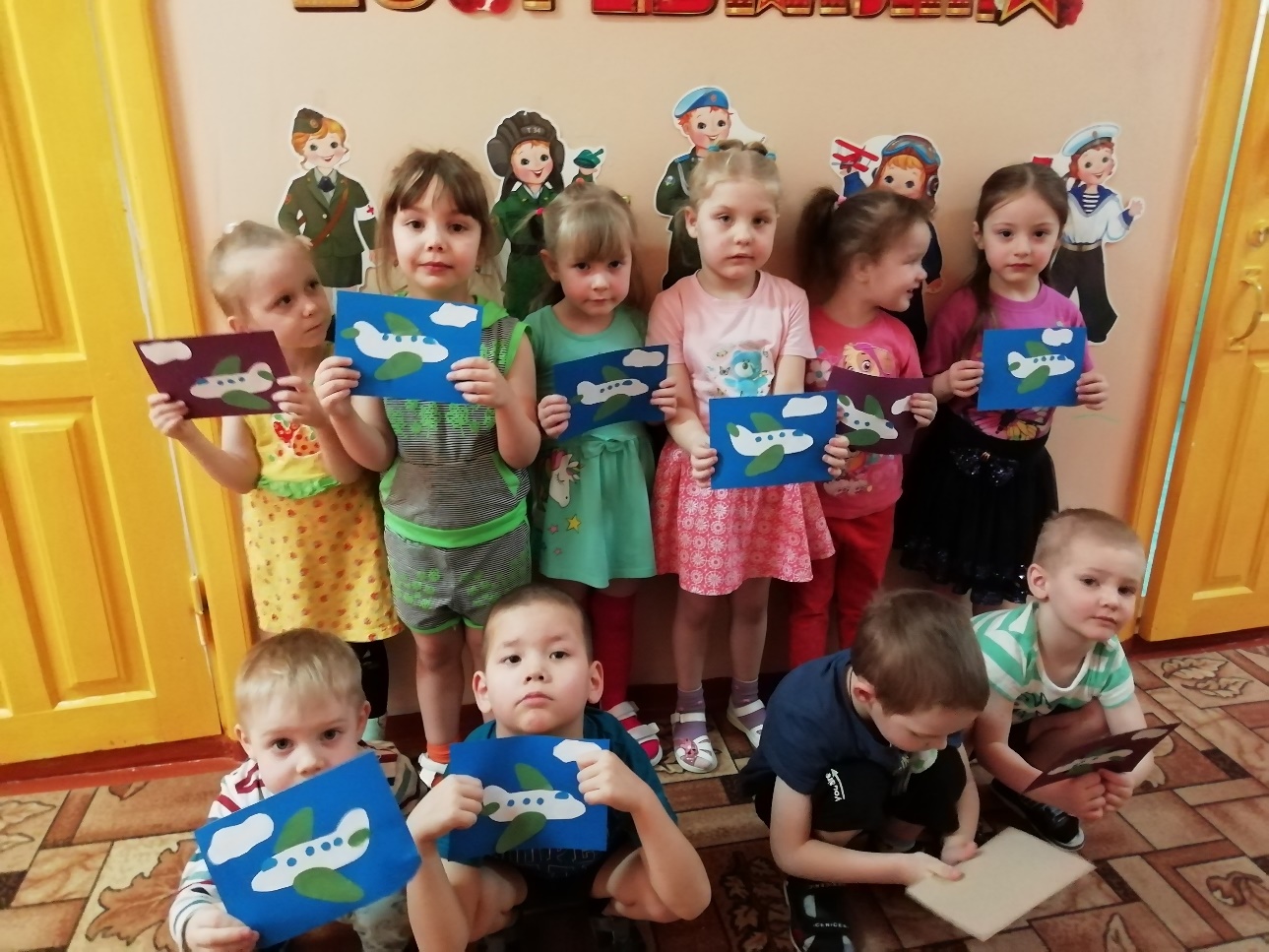 Средняя группа   Бауэр О. Н.